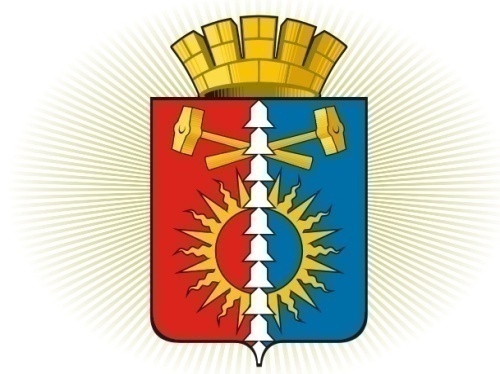 ДУМА ГОРОДСКОГО ОКРУГА ВЕРХНИЙ ТАГИЛШЕСТОЙ СОЗЫВ	Р Е Ш Е Н И Е	  сорок пятое заседание21.05.2020г. № 45/6город Верхний ТагилПриложение  №1к  Решению Думы городского округа Верхний  Тагил  от  «21» мая 2020г. №  45/6ПЕРЕЧЕНЬОТДЕЛЬНЫХ СФЕР ДЕЯТЕЛЬНОСТИ,НАИБОЛЕЕ ПОСТРАДАВШИХ В УСЛОВИЯХ УХУДШЕНИЯ СИТУАЦИИ В СВЯЗИ С РАСПРОСТРАНЕНИЕМ НОВОЙ КОРОНАВИРУСНОЙ ИНФЕКЦИИ (2019n-nCoV), ДЛЯ ОКАЗАНИЯ ПЕРВООЧЕРЕДНОЙ АДРЕСНОЙ ПОДДЕРЖКИОб отсрочке внесения арендной платы за пользование муниципальным имуществом  на период распространения новой коронавирусной инфекции (2019-nСoV)     В целях поддержки субъектов малого и среднего предпринимательства, оказавшихся в зоне риска в связи с угрозой распространения новой коронавирусной инфекции (2019n-nCoV),  исполнения распоряжения Губернатора от 07.04.2020 № 71-РГ «Об утверждении Плана первоочередных мер поддержки субъектов малого и среднего предпринимательства в Свердловской области, оказавшихся в зоне риска в связи с угрозой распространения новой коронавирусной инфекции (2019-nCoV)»,в соответствии с Федеральным  законом от 06.10.2003 № 131-ФЗ «Об общих принципах организации местного самоуправления в Российской Федерации», руководствуясь Уставом городского округа Верхний Тагил, Дума городского округа Верхний ТагилР Е Ш И Л А:      1. Предоставить субъектам малого и среднего предпринимательства, осуществляющим виды экономической деятельности в сферах согласно приложению к настоящему Решению, отсрочку внесения арендной платы по действующим договорам аренды находящихся в муниципальной собственности объектов недвижимого имущества за период с 1 апреля 2020 года по 30 ноября 2020 года по действующим договорам аренды муниципального имущества, с последующим погашением задолженности  равными платежами в период с 01 января 2021 года по 30 ноября 2021 года (Приложение №1).     2. Предоставить субъектам малого и среднего предпринимательства, реализовавшим преимущественное право на приобретение муниципального имущества в рамках реализации Федерального закона от 22 июля 2008 года № 159-ФЗ «Об особенностях отчуждения недвижимого имущества, находящегося в государственной или в муниципальной собственности и арендуемого субъектами малого и среднего предпринимательства, и о внесении изменений в отдельные законодательные акты Российской Федерации», отсрочку внесения платежей без начисления пеней за период с апреля 2020 года по декабрь 2020 года по действующим договорам купли-продажи объектов недвижимого имущества с условием погашения задолженности равными платежами в период с 1 января 2021 года по 31 декабря 2021 года    2. Опубликовать настоящее Решение в газете «Кировградские вести», разместить на официальном сайте городского округа Верхний Тагил www.go-vtagil.ru и официальном сайте Думы городского округа Верхний Тагил www.duma-vtagil.ru.    3. Контроль за исполнением настоящего Решения возложить на заместителя главы администрации по экономическим вопросам (Поджарову Н.Е.).Номер строкиСфера деятельностиКод Общероссийского классификатора видов экономической деятельности1.Общественное питание562.Деятельность организаций дополнительного образования, негосударственных образовательных учреждений85.41, 88.914.Деятельность по предоставлению бытовых услуг населению (услуги парикмахерских и салонов красоты)95, 96.01, 96.02